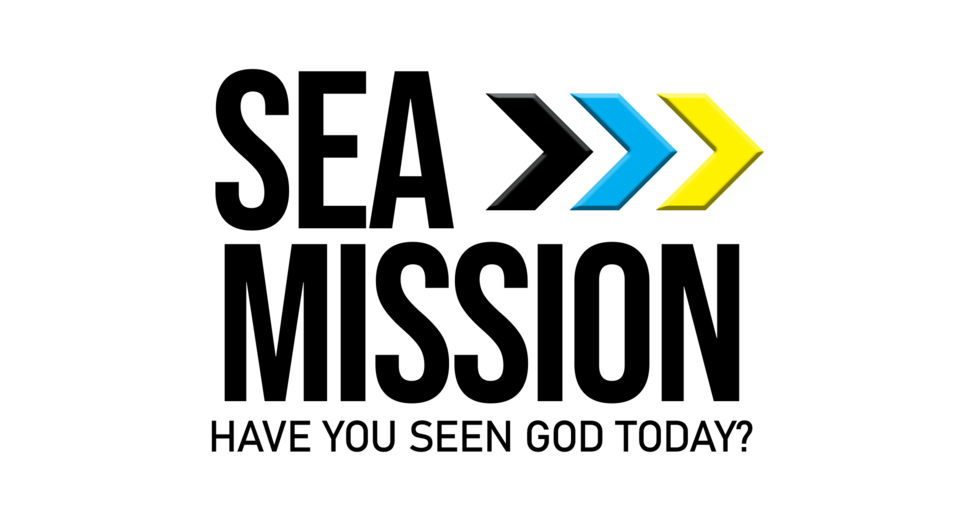 Missions Consent & Release Form  This form must be completed, signed and notarized for each participant. All sections must be completed. Please PRINT legible.  Attach a copy of your current passport. PARTICIPANT INFORMATION:  (Name must be as it is on your passport and address as it is on your driver’s license)  Last Name:_________________________________ First Name:_______________________ Middle Name: ________________ Date of Birth:________________________________________    Age:_______________________     Sex: _______________________ Home Address:____________________________________________________________________________________________________ City: ________________________________________________ State:_______________   Zip Code: ____________________________ Home Phone: (______)___________________________________  Cell Phone: (______)____________________________________ Email Address: ______________________________________________________________________________________________________ Passport Number: __________________________  Date Issued: ___________________  Date Expires: __________________ EMERGENCY CONTACT INFORMATION: Primary Contact Name:____________________________________________________________________________________ Relationship:_________________________________________________   Cell Phone: (______)_________________________________ Day Phone: (______)__________________________________________     Eve Phone: (______)_________________________________ Secondary Contact Name:_________________________________________________________________________________ Relationship:_________________________________________________   Cell Phone: (______)_________________________________ Day Phone: (______)__________________________________________     Eve Phone: (______)_________________________________ MEDICAL PROFILE: List any medical conditions for which you are currently being treated:_______________________ ________________________________________________________________________________________________________ ________________________________________________________________________________________________________ List any medications you are currently taking (all prescription medications must be in a commercial pharmacy container with physician’s name):______________________________________ ________________________________________________________________________________________________________ ________________________________________________________________________________________________________ ________________________________________________________________________________________________________ List any food, medication or environmental allergies. Please include the type of reaction occurring with exposure: __________________________________________________________________________ ________________________________________________________________________________________________________ ________________________________________________________________________________________________________ Family Physician: ____________________________________________ Phone: ______________________________ Physician’s office address: _________________________________________________________________________ Insurance Carrier: ____________________________________________ Phone:_____________________________ Policy Number: _____________________________________________________________________________________ AUTHORIZATION FOR MEDICAL TREATMENT For myself and/or on behalf of the minor under age 18 for which I am the legal guardian, I hereby give permission for any physician, hospital, or health care facility to provide medical care, treatment and administer required medications to participant as deemed necessary by a physician or emergency medical personnel. RELEASE OF ALL CLAIMS For and in consideration of participation in SEA MISSION activities, I hereby acknowledge that we understand that there could be some related risks involved and we hereby assume all such risks. I hereby release SEA MISSION and all of its agents, employees, officers, directors and event staff from and all risks, actions, causes of action, claims, demands, liabilities and obligations of any and every nature whatsoever, including without limitation, for illness, personal injury, death, property damage and personal or proprietary rights, and hereby hold SEA MISSION harmless and agree to full indemnity SEA MISSION from and against any and all claims. I hereby personally assume full responsibility for and all claims and for any and all hospital and medical bills for myself and participant. I hereby certify to SEA MISSION that I have obtained and will obtain in full force and effect adequate primary medical insurance for myself and/or participant. In the event it is necessary for me/participant to return home due to disciplinary action, for medical reasons or otherwise, I hereby personally assume full responsibility for all such transportation arrangements and costs. CONSENT TO USE AND PUBLICATION OF IMAGE I hereby give SEA MISSION the absolute, unconditional and irrevocable right and permission to use my name/participant’s name and to use, reproduce, edit, exhibit, project, display, copyright and publish photographic images and/or moving pictures and/or video recorded images of me/participant, with or without voice, in which I/participant are included, in whole or in part, photographed, taped, videotaped, and/or recorded prior to, during or after the event and to circulate the same in any and all forms of media for art and advertising. I hereby consent to the use of all printed material in conjunction therewith and waive all rights to inspect and/or approve drafts, finished products, and/or editorial , promotional, and printed copy and sound tracks that may be used in connection therewith, and waive all rights to control any aspect of any production, alteration, use, distribution or disposition of said products, copy, and/or sound tracks, and hereby discharge and agree to hold SEA MISSION harmless and fully indemnify SEA MISSION from and against any and all claims arising by virtue of blurring, distortion, alteration, optical illusion, or use in composite form, whether intentional or otherwise, that may occur or be produced in the production, processing, duplication, projecting or displaying of said images of me/participant, and from any and all claims for violation of any personal and all proprietary rights me/participant may have or may claim to have in connection with such images and with the production, alteration, use, distribution and distribution thereof. PLEASE COMPLETE AND SIGN BELOW  Participant’s Signature:____________________________________________________ Date:________________________ Guardian Signature (if applicable):___________________________________________ Date: ______________________   The State of _____________________________________ The County of_______________________________________ Before me, a Notary Public, on this day personally appeared ____________________________ known to me (or proved to me on the oath of _______________________________________) to be the person whose name is subscribed to the foregoing instrument and acknowledged to me that he executed the same for the purpose and consideration therein expressed. Given under my hand and the seal of this office this _________ day of _______________, of the year _______________. Notary Public Signature: _____________________________________________________________________________  My commission expires the ___________day of ___________________________, of the year_____________________ 